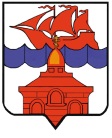 РОССИЙСКАЯ ФЕДЕРАЦИЯКРАСНОЯРСКИЙ КРАЙТАЙМЫРСКИЙ ДОЛГАНО-НЕНЕЦКИЙ МУНИЦИПАЛЬНЫЙ РАЙОНАДМИНИСТРАЦИЯ СЕЛЬСКОГО ПОСЕЛЕНИЯ ХАТАНГАПОСТАНОВЛЕНИЕ28.01.2020 г.                                                                                                                     № 005 - ПО внесении изменений в Постановление Администрации сельского поселения Хатанга от 24.02.2016 г. № 021-П «Об утверждении типовой формы трудового договора с муниципальными служащими администрации сельского поселения Хатанга»В соответствии с Федеральным законом от 02.03.2007 № 25-ФЗ «О муниципальной службе в Российской Федерации», на основании Федерального закона от 16.12.2019 г.      № 432-ФЗ «О внесении изменений в отдельные законодательные акты российской федерации в целях совершенствования законодательства российской федерации о противодействии коррупции», в целях приведения нормативных правовых актов Администрации сельского поселения Хатанга в соответствие с действующим законодательством,  ПОСТАНОВЛЯЮ:Внести в приложение к Постановлению Администрации сельского поселения Хатанга от 24.02.2016 г. № 021-П «Об утверждении типовой формы трудового договора с муниципальными служащими администрации сельского поселения Хатанга» (далее – Типовая форма трудового договора) следующие изменения:1.1. Подпункт 1) пункта 2.2 радела II. Права и обязанности Муниципального служащего Типовой формы трудового договора изложить  в следующей редакции:« 1) Участвовать в управлении коммерческой или некоммерческой организацией, за исключением следующих случаев:а) участие на безвозмездной основе в управлении политической партией, органом профессионального союза, в том числе выборным органом первичной профсоюзной организации, созданной в государственном органе, участие в съезде (конференции) или общем собрании иной общественной организации, жилищного, жилищно-строительного, гаражного кооперативов, товарищества собственников недвижимости;б) участие на безвозмездной основе в управлении некоммерческой организацией (кроме участия в управлении политической партией, органом профессионального союза, в том числе выборным органом первичной профсоюзной организации, созданной в государственном органе, участия в съезде (конференции) или общем собрании иной общественной организации, жилищного, жилищно-строительного, гаражного кооперативов, товарищества собственников недвижимости) с разрешения представителя нанимателя, которое получено в порядке, установленном нормативным правовым актом государственного органа;в) участие на безвозмездной основе в управлении коммерческой организацией, являющейся организацией государственной корпорации, государственной компании или публично-правовой компании, более 50 процентов акций (долей) которой находится в собственности государственной корпорации, государственной компании или публично-правовой компании, в качестве члена коллегиального органа управления этой организации в порядке, установленном нормативными правовыми актами Правительства Российской Федерации или нормативными правовыми актами субъекта Российской Федерации, определяющими порядок такого участия, если федеральными конституционными законами или федеральными законами не установлено иное;г) вхождение на безвозмездной основе в состав коллегиального органа коммерческой или некоммерческой организации на основании акта Президента Российской Федерации или Правительства Российской Федерации;д) представление на безвозмездной основе интересов Российской Федерации или субъекта Российской Федерации в органах управления и ревизионной комиссии организации, учредителем (акционером, участником) которой является Российская Федерация или субъект Российской Федерации, в соответствии с нормативными правовыми актами Правительства Российской Федерации или нормативными правовыми актами субъекта Российской Федерации, определяющими порядок осуществления от имени Российской Федерации или субъекта Российской Федерации полномочий учредителя организации либо порядок управления находящимися в федеральной собственности или собственности субъекта Российской Федерации акциями (долями в уставном капитале);е) иные случаи, предусмотренные международными договорами Российской Федерации или федеральными законами".». 1.2. Подпункт 3) пункта 2.2 радела II. Права и обязанности Муниципального служащего Типовой формы трудового договора изложить  в следующей редакции:« 3) Заниматься предпринимательской деятельностью лично или через доверенных лиц.».1.3. Подпункт 5) пункта 2.2 радела II. Права и обязанности Муниципального служащего Типовой формы трудового договора изложить  в следующей редакции:« 5) Получать в связи с должностным положением или в связи с исполнением должностных обязанностей вознаграждения от физических и юридических лиц (подарки, денежное вознаграждение, ссуды, услуги, оплату развлечений, отдыха, транспортных расходов и иные вознаграждения). Подарки, полученные муниципальным служащим в связи с протокольными мероприятиями, со служебными командировками и с другими официальными мероприятиями, признаются муниципальной собственностью и передаются муниципальным служащим по акту в орган местного самоуправления, избирательную комиссию муниципального образования, в которых он замещает должность муниципальной службы, за исключением случаев, установленных Гражданским кодексом Российской Федерации. Муниципальный служащий, сдавший подарок, полученный им в связи с протокольным мероприятием, со служебной командировкой или с другим официальным мероприятием, может его выкупить в порядке, устанавливаемом нормативными правовыми актами Российской Федерации.».1.4. Дополнить радел II. Права и обязанности Муниципального служащего Типовой формы трудового договора следующим пунктом:«2.4. Гражданин после увольнения с муниципальной службы не вправе разглашать или использовать в интересах организаций либо физических лиц сведения конфиденциального характера или служебную информацию, ставшие ему известными в связи с исполнением должностных обязанностей.».1.5. Дополнить пункт 8.2 раздела VIII Ответственность сторон трудового договора после слов «8.2…… Российской Федерации,…» следующими словами: «….. за исключением случаев предусмотренных Федеральным законом от 02.03.2007 г. № 25-ФЗ «О муниципальной службе в Российской Федерации.».Опубликовать Постановление в Информационном бюллетене Хатангского сельского Совета депутатов и Администрации сельского поселения Хатанга и на официальном сайте органов местного самоуправления сельского поселения Хатанга www.hatanga24.ru Постановление вступает в силу  в день подписания.Контроль за исполнением настоящего Постановления оставляю за собой.Временно исполняющая полномочияГлавы сельского поселения Хатанга                                                                          А. И. Бетту